27 марта1. Частное от деления двух чисел с разными знаками есть число отрицательное, модуль которого равен частному от деления модуля делимого на модуль делителя. Выполнить деление:9:(-5).A) -1,8; B) 1,8; C) -1,4; D) 1,4; E) -4.2. Выполните деление: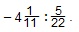 A) -7; B) -18; C) -12; D) -3; E) -2.3. Частное от деления двух чисел с одинаковыми знаками есть число положительное, модуль которого равен частному от деления модуля делимого на модуль делителя. Выполнить деление:-6,8:(-0,34).A) 0,8; B) 0,5; C) 20; D) 6; E) 50.4. Выполните действия:(-16+7):(-4,6-5,4).A) -0,9; B) -2,6; C) 0,9; D) 2,3; E) 0,34.5. Найти значение выражения: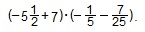 A) 0,72; B) -0,72; C) -0,4; D) -7,2; E) 72.6. Если обе части уравнения умножить или разделить на одно и то же, отличное от нуля число, то получится уравнение, ... данному.А) симметричное; В) обратное; С) отрицательное; D) противоположное; Е) равносильное.7. Решить уравнение:1,1х=35,2.А) 3,2; В) -32; С) 34,1; D) 0,32; Е) 32.8. Решить уравнение:3·|x|-1=8.A) 3; B) -3; C) ±3; D) 2,3; E) 2,5.